Jak zvládnout rodičovství a vychovat spokojené dítě17. 10. 2017 od 16:00 h. v MŠ Strojařů Srdečně zveme všechny zájemce na setkání s PhDr. Blankou Pöslovou, klinickou psycholožkou s bohatou praxí v poskytování psychologické péče dětem a jejich rodinám.Budeme hledat odpovědi na některé z otázek:Co potřebují naše děti, aby z nich vyrostli spokojení a zdraví lidé?Je vhodnější volnější výchova nebo je třeba dávat dětem pevné hranice?Jak si poradit se vztekem a zlostí mého dítěte? Je potřeba zasahovat?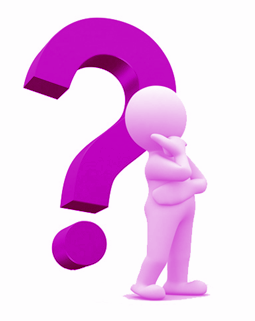 Máme s dítětem problém nebo jsou jeho projevy v jeho věku normální?Jak být dobrým rodičem a zároveń mít čas pro sebe?A můžete přinést otázky další …Dopřejte si, prosím, nerušený čas pro sebe a zajistěte si včasné vyzvednutí vašich dětí z MŠ do 16:30 h. Pro vaše pohodlí a klidný průběh akce není vhodné přijít na besedu s dítětem. Děkujeme za pochopení.Můžete se těšit i na chutné drobné občerstvení.Těšíme se na vás!